    附件12022年5月份宜春市中心城区城市管理工作考核一类街镇得分统计汇总表附件22022年5月份宜春市中心城区城市管理工作考核二类街镇得分统计汇总表附件32022年5月份各街道（镇）综合执法考核计分表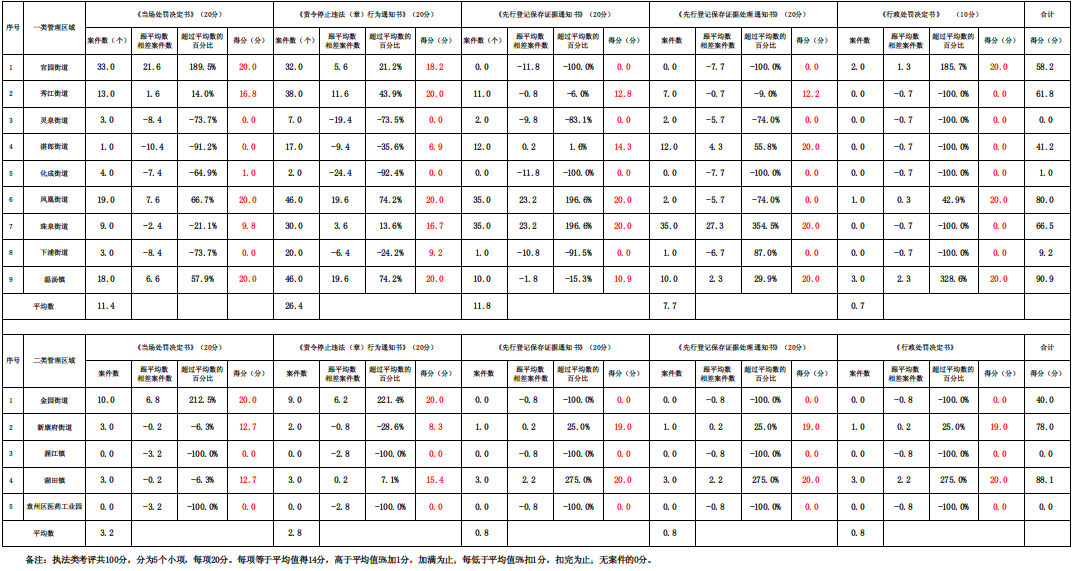 街道（镇）市容秩序扣分（含12345热线投诉）（30%）违法建设扣分（5%）市政设施扣分（15%）园林设施扣分（15%）环境卫生扣分（20%）垃圾分类扣分（5%）综合执法扣分（10%）涉及城市管理领域的安全事件扣分本月总得分排名街道（镇）市容秩序扣分（含12345热线投诉）（30%）违法建设扣分（5%）市政设施扣分（15%）园林设施扣分（15%）环境卫生扣分（20%）垃圾分类扣分（5%）综合执法扣分（10%）涉及城市管理领域的安全事件扣分本月总得分排名温汤镇16.608.80.514.110.779.10940.131秀江街道28.01038.30.821.15.2438.20868.352凤凰街道53.58024.41.729.16.25200864.973湛郎街道50.6011.30.924.59.3958.80844.514官园街道41.0922.624.915.0525.56.0441.80823.025珠泉街道59.18068.65.517.76.9933.50808.536灵泉街道37.25034.12.4532.311.561000782.347下浦街道78.1031.52.720.86.2890.80769.828化成街道64.08548.44.527.49.07990742.559街道（镇）市容秩序扣分（含12345热线投诉）（20%）违法建设扣分（5%）市政设施扣分（10%）园林设施扣分（10%）环境卫生扣分（35%）垃圾分类扣分（10%）综合执法扣分（10%）涉及城市管理领域的安全事件扣分本月总得分排名街道（镇）市容秩序扣分（含12345热线投诉）（20%）违法建设扣分（5%）市政设施扣分（10%）园林设施扣分（10%）环境卫生扣分（35%）垃圾分类扣分（10%）综合执法扣分（10%）涉及城市管理领域的安全事件扣分本月总得分排名新康府街道11.6070.225.36.99220926.911湖田镇26.6158.60.620.510.7411.90916.052金园街道42.08050.931.331.53600829.193渥江镇38.59015.30.6522.616.421000806.444